SPORTSPLEX Presidents Day  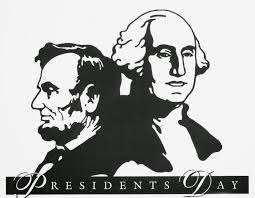 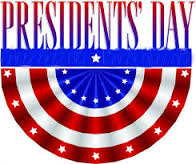        SOCCER TOURNAMENT30 Minute games, 3 games guaranteed!!Entrance Fee- $225 per team includes referee feesPrize For ChampionsMaximum roster of 18 playersRules posted on our websiteAll age groups follow the NYSW age matrixRegister on our website: http://www.sportsplexinc.com/Early Bird Deadline (Save $25 Off Reg Fee): Monday, February 5, 2024Registration Deadline: Monday, February 12, 2024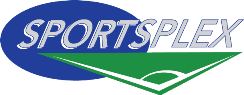 